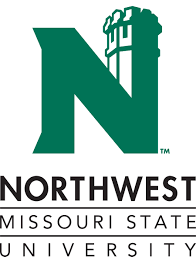 Horsemen’s AssociationLesson ReflectionRider Name:		______________________________________Lesson Horse: 	______________________________________Trainer Name:	______________________________________Date: 			______________________________________Objective(s):At the end of this lesson I should be able toWhat I did wellAreas of ImprovementFor Next Time